CO NÁS ČEKÁ V PROSINCI02. 12. 2023 – sobota MIKULÁŠSKÝ JARMARK  vystoupení dětí ze zelených jablíčekprezentace vánočních výrobků ze všech tříd05. 12. 2023 - úterý MIKULÁŠ V MATEŘSKÉ ŠKOLE  ve spolupráci se Základní školou Františka Horenského Boršice – v tento den děti přijdou oblečené za čertíky nebo andílky, stačí symbolicky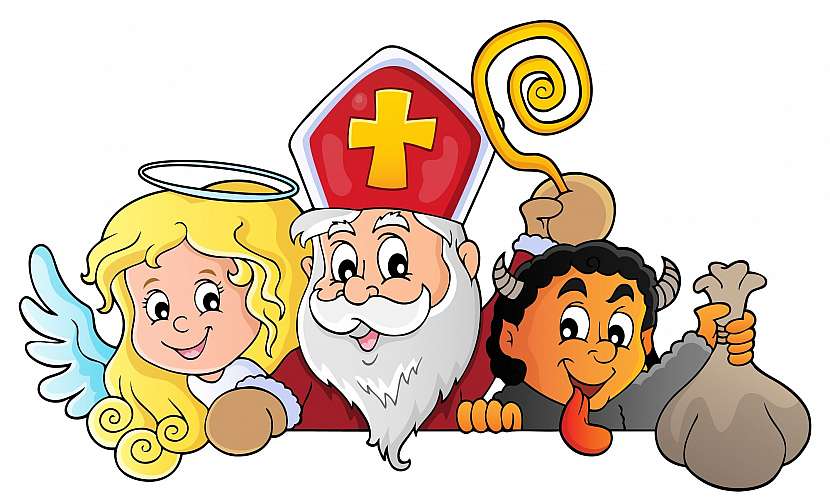 PEČENÍ VÁNOČNÍHO CUKROVÍ7. 12. – čtvrtek – děti z červených jablíček11. - 12. 12. 2023 - děti ze zelených, oranžových a žlutých jablíček děti si přinesou zástěrky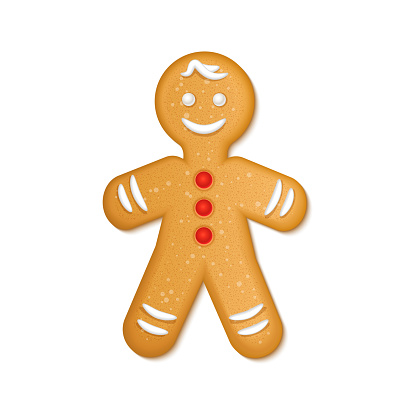 13. 12. 2023 - středa LUCIE NOCI UPIJE vystoupení v MŠ v podání Veselé Partyje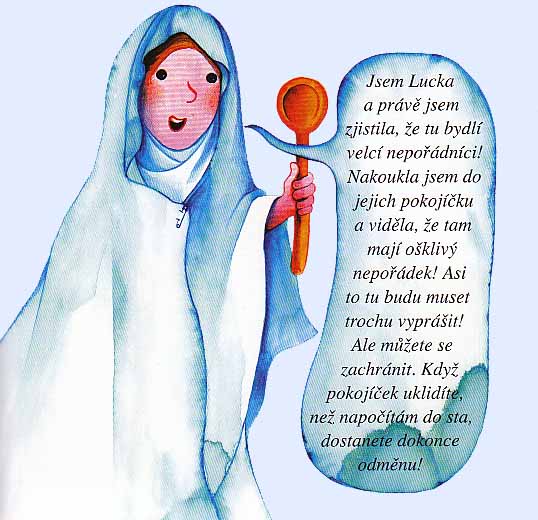 14. 12. 2023 - čtvrtek POSEZENÍ S PRARODIČI V MŠ  bude upřesněno plakátkem 18. 12. 2023 - pondělí VÁNOČNÍ KOLEDOVÁNÍ NA DPS vystoupení dětí ze zelených jablíček19. 12. 2023 - úterý VÁNOČNÍ ZACINKÁNÍ V MŠ tradice, zvyky u vánočního stromečku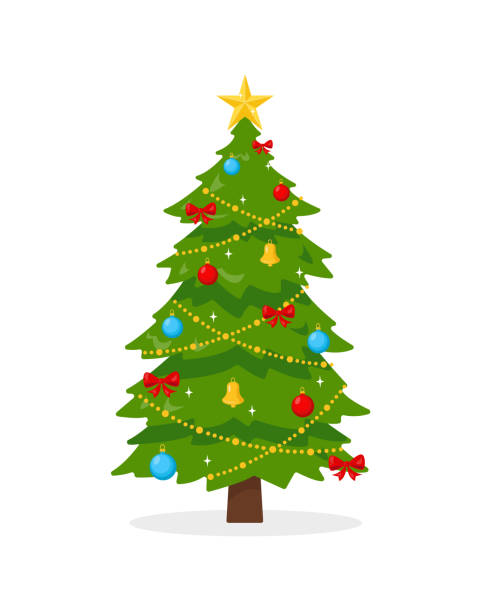 20. 12. 2023 - středa KAPŘE, KAPŘÍČKU 1. a 2. třída – tematická vycházka k rybníku u cyklostezky 3. a 4. třída – tematická vycházka na Haldu dejte všem dětem batůžky, pití, drobnou sladkost a krmení pro kapříky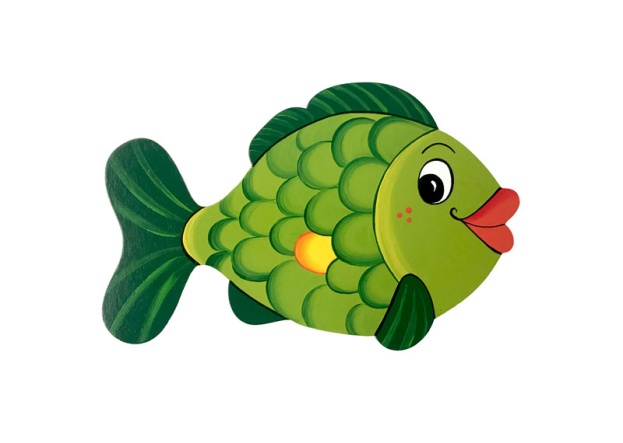 